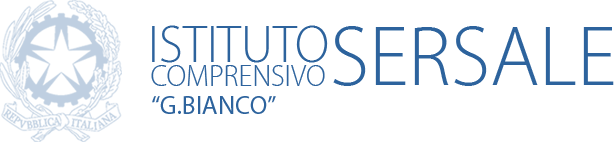 Piazza Casolini n° 115  88054 – Sersale E-mail   czic835001@istruzione.it     Pec  czic835001@pec.istruzione.itTel. Uffici Amministrativi 0961/931091  Fax 0961/936942  Tel. Dirigenza 0961/936833C.F.97036410799   C.M. CZIC835001- www.icsersale.edu.it_______________________________________________________________________________Prot n 1689 del 15/04/2020Avviso n. 100				                                     			         Al personale docenteOGGETTO: Attivazione e avvio GSuite Gentili docenti,l’attivazione della piattaforma GSuite è stata completata e tutte le attività necessarie per la fruizione dei servizi ad essa connessi sono state espletate.  Da mercoledì 15 Aprile sarà possibile scoprire e sperimentare tutte le potenzialità delle Google Apps che ci permetteranno di arricchire e personalizzare la nostra attività didattica. Da lunedì 20 Aprile saranno parte integrante della DAD.                                                                                                                                                                                                                                                                                                                                                                                                                                                                                                                                                                                                                                                            Sarà possibile usufruire di una serie di servizi gratuiti, tra i quali:Gmail (casella di posta elettronica con account gratuito)Google Drive, per archiviare online tutti i tipi di file, senza limiti di spazio;Documenti, Fogli e Presentazioni di Google per creare o modificare documenti di vari formati;Google Classroom, per avere una classe virtuale nella quale lavorare attivamente, interagire con gli alunni, condividere materiali didattici, assegnare e ricevere compiti.Google Moduli per effettuare test on line.Hangout Meet per effettuare videochiamate con i docenti in un ambiente completamente sicuro.Jamboard, lavagna utilissima durante le videochiamate perché condivisibile con gli alunni.Tali strumenti non sostituiranno ma affiancheranno il registro elettronico Nuvola, per cui sarà comunque necessario l’accesso e l’inserimento delle attività didattiche sul registro elettronico Nuvola. Mentre si consiglia di caricare i file di notevoli dimensioni sul drive associato al nuovo account.La piattaforma poggia sulle mail con dominio “@icsersale.edu.it”. Sono stati creati degli account istituzionali per alunni, docenti e personale ATA. La mail sarà: nome.cognome@icsersale.edu.it mentre la password, da modificare al primo accesso, è “Cambiami”.  Si chiede ai coordinatori di classe di voler inviare ad ogni alunno tramite registro elettronico (nella sezione “Documenti per alunno”)  sia il nome utente che il codice Classroom. Troverete il file con gli username dei docenti e degli alunni e i codici Classroom sia in allegato che come file condiviso https://urly.it/35hrm.Per tutti gli utenti, in caso di smarrimento e conseguente generazione di una nuova password, sarà necessario rivolgersi agli amministratori della Gsuite (Prof.ssa Chiarina Caligiuri e Prof.ssa Maria Teresa Taverna)Nella sezione dedicata sul sito, sono già disponibili dei tutorial grazie ai quali sarà possibile conoscere, approfondire e sperimentare gli strumenti necessari. Inoltre, per garantire chiarezza e regolarità ai nostri alunni nella programmazione delle attività settimanali si renderà necessario elaborare un orario settimanale relativo alle videolezioni sincrone. L’analisi e l’eventuale approvazione del calendario saranno tra i punti all’ordine del giorno durante i prossimi consigli di Classi. Si allega a tal proposito, il testo integrale di una nota dell’ANP che sarà una buona guida per la stesura dell’orario.Grazie per la vostra collaborazione.   IL DIRIGENTE SCOLASTICO                                                                                                                 Prof.ssa      BRUTTO MARIA